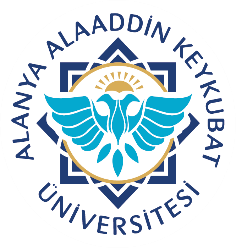 Alanya Alaaddin Keykubat ÜniversitesiDiş Hekimliği Uygulama ve Araştırma Merkezi     İMPLANT ÜSTÜ TAM PROTEZ RAPOR FORMUDoküman No.SPL.FR.07Alanya Alaaddin Keykubat ÜniversitesiDiş Hekimliği Uygulama ve Araştırma Merkezi     İMPLANT ÜSTÜ TAM PROTEZ RAPOR FORMUYayın Tarihi06.01.2020Alanya Alaaddin Keykubat ÜniversitesiDiş Hekimliği Uygulama ve Araştırma Merkezi     İMPLANT ÜSTÜ TAM PROTEZ RAPOR FORMURevizyon Tarihi05.11.2021Alanya Alaaddin Keykubat ÜniversitesiDiş Hekimliği Uygulama ve Araştırma Merkezi     İMPLANT ÜSTÜ TAM PROTEZ RAPOR FORMURevizyon No.1Alanya Alaaddin Keykubat ÜniversitesiDiş Hekimliği Uygulama ve Araştırma Merkezi     İMPLANT ÜSTÜ TAM PROTEZ RAPOR FORMUSayfa No.1Sayı:
Konu: Protez Yapımı
Hastanın Adı Soyadı:
TC:
                                                                       RAPOR

   …………………………………………………….                 adlı hastaya........  implant üstü tam protez Protetik Diş Tedavisi kliniğinde yapılmıştır. Fakültemizin döküm laboratuvarı olmadığı için Fakültemizde implant üstü tam protez  iskelet dökümü yapılamamaktadır.
 Durumu bildirir rapordur. 
 Sayı:
Konu: Protez Yapımı
Hastanın Adı Soyadı:
TC:
                                                                       RAPOR

   …………………………………………………….                 adlı hastaya........  implant üstü tam protez Protetik Diş Tedavisi kliniğinde yapılmıştır. Fakültemizin döküm laboratuvarı olmadığı için Fakültemizde implant üstü tam protez  iskelet dökümü yapılamamaktadır.
 Durumu bildirir rapordur. 
 Sayı:
Konu: Protez Yapımı
Hastanın Adı Soyadı:
TC:
                                                                       RAPOR

   …………………………………………………….                 adlı hastaya........  implant üstü tam protez Protetik Diş Tedavisi kliniğinde yapılmıştır. Fakültemizin döküm laboratuvarı olmadığı için Fakültemizde implant üstü tam protez  iskelet dökümü yapılamamaktadır.
 Durumu bildirir rapordur. 
 
                                                                              Protetik Diş Tedavisi Anabilim Dalı Başkanı
                                                                              Protetik Diş Tedavisi Anabilim Dalı Başkanı
                                                                              Protetik Diş Tedavisi Anabilim Dalı BaşkanıAlanya Alaaddin Keykubat ÜniversitesiDiş Hekimliği Uygulama ve Araştırma Merkezi     İMPLANT ÜSTÜ TAM PROTEZ RAPOR FORMUDoküman No.SPL.FR.07Alanya Alaaddin Keykubat ÜniversitesiDiş Hekimliği Uygulama ve Araştırma Merkezi     İMPLANT ÜSTÜ TAM PROTEZ RAPOR FORMUYayın Tarihi06.01.2020Alanya Alaaddin Keykubat ÜniversitesiDiş Hekimliği Uygulama ve Araştırma Merkezi     İMPLANT ÜSTÜ TAM PROTEZ RAPOR FORMURevizyon Tarihi05.11.2021Alanya Alaaddin Keykubat ÜniversitesiDiş Hekimliği Uygulama ve Araştırma Merkezi     İMPLANT ÜSTÜ TAM PROTEZ RAPOR FORMURevizyon No.1Alanya Alaaddin Keykubat ÜniversitesiDiş Hekimliği Uygulama ve Araştırma Merkezi     İMPLANT ÜSTÜ TAM PROTEZ RAPOR FORMUSayfa No.1Sayı:
Konu: Protez Yapımı
Hastanın Adı Soyadı:
TC:
                                                                       RAPOR

    ………………………………………………….           adlı hastaya........  implant üstü tam protez Protetik Diş Tedavisi kliniğinde yapılmıştır. Fakültemizin döküm laboratuvarı olmadığı için Fakültemizde implant üstü tam protez  iskelet dökümü yapılamamaktadır.
 Durumu bildirir rapordur. 
 Sayı:
Konu: Protez Yapımı
Hastanın Adı Soyadı:
TC:
                                                                       RAPOR

    ………………………………………………….           adlı hastaya........  implant üstü tam protez Protetik Diş Tedavisi kliniğinde yapılmıştır. Fakültemizin döküm laboratuvarı olmadığı için Fakültemizde implant üstü tam protez  iskelet dökümü yapılamamaktadır.
 Durumu bildirir rapordur. 
 Sayı:
Konu: Protez Yapımı
Hastanın Adı Soyadı:
TC:
                                                                       RAPOR

    ………………………………………………….           adlı hastaya........  implant üstü tam protez Protetik Diş Tedavisi kliniğinde yapılmıştır. Fakültemizin döküm laboratuvarı olmadığı için Fakültemizde implant üstü tam protez  iskelet dökümü yapılamamaktadır.
 Durumu bildirir rapordur. 
 
                                                                              Protetik Diş Tedavisi Anabilim Dalı Başkanı
                                                                              Protetik Diş Tedavisi Anabilim Dalı Başkanı
                                                                              Protetik Diş Tedavisi Anabilim Dalı Başkanı